Annexe Page de garde du mémoire imposée(Logo de l’organisme de formation)(Présentation graphique autorisée : Filigrane, charte graphique d’entreprise)DOSSIER DE VALIDATIONTITRE COMPLET DE LA CERTIFICATIONCartouche obligatoire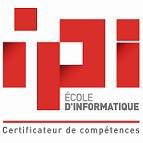 Nom PrénomNom(s) Prénom(s) du ou des tuteursAcronyme de la certification IPI viséeNiveau viséDate de la soutenanceLieu de la soutenance